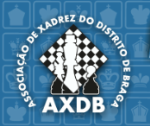 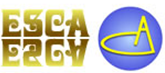  Escola Secundária/ 3 Carlos AmaranteFicha de inscrição no 1º Torneio de Xadrez da ESCA 2013Nome:Data de nascimento:Sexo: Escola/clube:Localidade:E-mail:Nota: Inscrições limitadas a 80 participantes